МУНИЦИПАЛЬНОЕ БЮДЖЕТНОЕ ДОШКОЛЬНОЕ ОБРАЗОВАТЕЛЬНОЕ УЧРЕЖДЕНИЕ ДЕТСКИЙ САД № 7 «СКАЗОЧНАЯ ПОЛЯНКА» ОБЩЕРАЗВИВАЮЩЕГО ВИДАСценарий совместного развлечения с родителями ко Дню Матери «Милая мамочка, мама моя»Средняя группа.Выполнила: Агафонова О.СвоспитательЗаринск2013Сценарий совместного развлечения с родителями ко Дню Матери «Милая мамочка, мама моя»Средняя группа.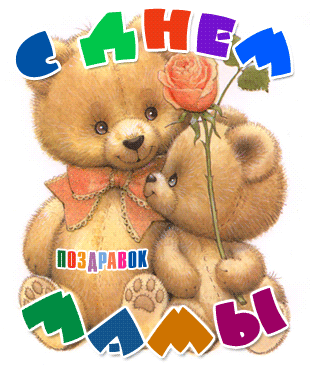 Цели: 
1. Воспитывать уважительное отношение к мамам, желание помочь им; 
2. Помочь детям через игру вступить в реальную жизнь, а мамам отвлечься на время от нее; 
3. Создать теплый нравственный климат между матерями и детьми. 
4. Способствовать созданию положительных эмоциональных переживаний детей и матерей от совместного празднования мероприятия.
Предварительная работа: 
1. Подбор художественной литературы для чтения с детьми, заучивания. . 
2. Подбор музыкальных заставок. 
3. Подбор костюмов к танцам. 
4. Разработка сценария. 

Оборудование: 
- стенгазета «Моя мама – лучше всех!»; 
- рисунки детей; 
- подарки от детей; 
- шары; 

Технические средства обучения: 
-музыкальный центр; 
-ноутбук 
Ход праздника:Под звуки торжественного марша в зал входят дети и выстраиваются в полукруг.В.: Здравствуйте дорогие мамы! Сегодня в День Матери мы пригласили вас, чтоб вы хоть на один вечер забыли свои заботы, домашние хлопоты, почувствовали себя самой любимой, самой дорогой  Мамой! Хотим порадовать своими выступлениями, развлечь вас играми. А подготовили их ваши самые дорогие, самые любимые, самые очаровательные дети.Мама! Самое прекрасное слово на земле – мама. Это первое слово, которое произносит человек, и оно звучит на всех языках мира одинаково нежно. Мама – это начало нашей жизни, самый теплый взгляд, самое любящее сердце, самые добрые руки.  Воспитатель: День мамы, праздник не простой,
                         Для наших малышей любимый.
                         Пусть мама будет вечно молодой.
                         И самой нежной, милой и красивой.
 Дети хором:
                     — Мама, милая моя!
                      Поздравляем мы тебя!Дети поздравляют своих мам:Ребенок 1:
— Маму любят все на свете,
Мама – первый друг, 
Любят мам не только дети,
Любят все вокруг.Ребенок 2:
— Мамочка родная,
Я тебя люблю
Я сорву цветочки,
Тебе их подарю.

Ребенок 3:
— Мамы много сил здоровья 
Отдают всем нам.
Значит, правда, нет на свете
Лучше наших мам.Ребенок 4:
— А меня сегодня в садик
Папа утром провожал
«Не скучай, моя мамуля»-
Крикнул я и убежал Ребенок 5:
— Маму крепко поцелую,Обниму ее родную.Очень я люблю ее,Мама – солнышко мое!Ребенок 6:
— Вместе с мамой я встаюСам постель свою стелю,Умываюсь, одеваюсь,С мамой в детский сад иду.Ребенок 7:
— А я для своей мамочки.
Возьму да и станцую
Всем нам будет веселей
И для мам и для детей
Ребенок 8:
— Моя мама очень важный
И серьезный человек
Ну а дома самый славный
Приготовит нам обед

Ребенок 9
— Мама милая моя
Сказки мне читает
Я еще совсем не сплю
А мама засыпает

Ребенок 10:
— Почему, когда я с мамой,Даже хмурый день светлей?Потому что, потому чтоНету мамочки милей!
Ребенок 11:
— Самая любимая,Нежная, красивая,Добрая, хорошаяМамочка моя!
Ребенок 12:
— Я для мамы розу
Выращу в саду
Чтобы не кололась
В пакетик заверну.В.:  Для того, чтобы внести разнообразие в наш праздник, давайте проведем различные конкурсы Конкурс №1. «Золушка».Надо из смеси круп отделить горох от фасоли. Этот конкурс на время.     ( Нужно: горох, фасоль, тарелки, музыкальное сопровождение).Конкурс №2. «Найди свое родное чадо»! 
Приглашаются по одной маме. Теперь родителям придется с завязанными глазами на ощупь определить своего ребенка из пяти вариантов. Кто первый справится с заданием, тот и победил. Блиц - опрос:1.Самая большая ягода. 
2. Мерзлая вода. 
3. Автор сказки «Муха – Цокотуха»
4. Девочка с голубыми волосами. 
5. Детская передача. 
6. Игрушка для самых маленьких. 7. Машина, которая ровняет дорогу (каток).8. Самая маленькая птичка (колибри).9. Её наклеивают на конверт (марка).10. Лошадиный символ удачи (подкова).11. Её надевают военные, шахтёры, пожарники (каска).12. Рубашка из железных колец (кольчуга).13. Сильный ветер на море (шторм).14. Появляется на железе из-за сырости (ржавчина).15. Ими ловят бабочек, стрекоз, рыбок (сачок).16. Ночью указывает путь кораблям (маяк).17. Что скрывает карнавальная маска (лицо).18. Русский струнный народный инструмент (балалайка).19. Очень запутанная дорога (лабиринт).
Воспитатель: Все, наверное, устали, надо немного отдохнуть. Теперь я приглашаю всех вместе потанцевать, ведь не только же трудиться, мамам надо отдыхать. Танцуем все вместе.«Танец маленьких утят»В.: Накануне праздника мы с детьми рисовали портреты мам. Сегодня эта Выставка перед вами. Сейчас вы должны узнать по портрету себя и своего художника (родители встают с мест и выбирают свои портреты) 
Уважаемые родители, на обратной стороне написаны имена ваших детей, если имя вашего ребенка, значит, вы выбрали свой портрет. 
Молодцы, уважаемые мамы. Все постарались, выбрали правильно свой портрет, и за это вам музыкальный подарок. ( звучат частушки)В.: Ставьте ушки на макушке,Слушайте внимательно,Пропоем для вас частушки!Ох, как замечательно! 1. Сам почистить раз в годуЯ решил сковороду,Но потом четыре дняНе могли отмыть меня.2. На плакате для красотыОля вышила цветы,А телёнок поглядел-И цветы чуть-чуть не съел!3. В кухне веник я нашёлИ квартиру всю подмёл,Но осталось от негоТри соломинки всего!4. Мне для куклы целый деньРукавички шить не лень.Похвалил меня мой брат:«Быстро сшила ты халат! »5. Папа Вовика спросил:«Ты под краном руки мыл? »И услышал он в ответ:«Мыл лицо, а руки –нет! »6. Мы старались, сор мели,И стирали, и пекли.Вот порадовали мам!Жаль, что всё приснилось нам!Воспитатель: Сейчас, милые наши гости, отгадайте название одного цветка. Этот цветок называют сестрой милосердия. Его народные названия: поповник, белоголовник, Иванов цвет. Этот цветок считается символом России.– Правильно, ромашка. Я предлагаю сейчас нашим мамам поиграть в одну игру, которая так и называется «Ромашка» (на доске бумажная ромашка, где на каждом лепестке написано определение для мам).– Наша волшебная ромашка поможет узнать вам особенности вашей внешности и характера. Сорт этой ромашки называется «Самая-самая».1. Самая обаятельная2. Самая привлекательная3. Самая заботливая4. Самые красивые глаза5. Самая очаровательная улыбка6. Самая-самая добрая7. Самая ласковая8. Самая хозяйственная9. Самое щедрое сердце10. Самая обворожительная.Воспитатель: Алексей Максимович Горький писал: «Без солнца не цветут цветы, без любви нет счастья, без женщины нет любви, без матери нет ни поэта, ни героя. Вся радость мира – от матерей.Пусть ваши дети будут послушными, а мужья внимательными! Пусть ваш домашний очаг всегда украшают уют, достаток, любовь.  Поздравляем Вас с Днем матери!( звучит песня «Песенка мамонтёнка», дети вручают мамам и бабушкам подарки)